05-074 КТГ-1, он же Киев-6ТГ, 4х2 троллейвоз грузоподъемностью 8 т для перевозки промышленных и продовольственных товаров с кузовом вагонного типа объемом 34 м3, дверей: двустворчатых распашных 3, служебных 2, мест 2, полный вес 18 т, двигатели: бензиновый ЗиЛ-157 110 лс, электрический ДК-210А-3 110 кВт, соответственно 55/70 км/час, всех модификаций 1445 экз., КЗЭТ г. Киев, 1972-91 г.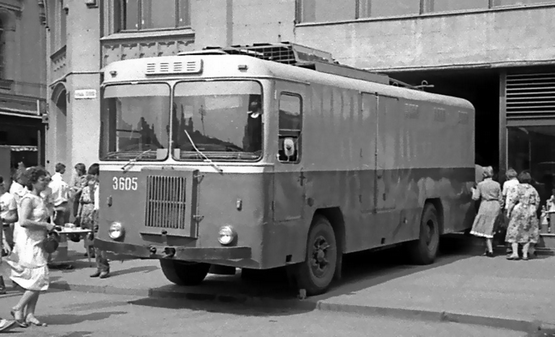 Большое спасибо за фото сообществу transphoto.org.Изготовитель: Киевский завод электротранспорта им. Ф. Э. Дзержинского, г. Киев.Основное отличие троллейвоза от другого вида транспорта - троллейвоз может работать как в троллейбусном режиме при питании электродвигателя от контактной сети, так и в автомобильном – от двигателя внутреннего сгорания, установленного на шасси. Автомобильный режим в основном служит для маневровых переездов при отсутствии контактной сети. Элементы управления этих двух режимов работы одинаковы, а переход с одного режима на другой осуществлялся при помощи специальных переключателей на панели приборов в кабине водителя. В 1972 г.  Киевский завод электротранспорта начинает серийный выпуск троллейвозов  «Киев-6ТГ» (КТГ) различных модификаций. В отличие от предшествующих моделей, на новых троллейвозах был установлен более мощный  двигатель, коробка передач ЗиЛ-157 и шасси от грузовика МАЗ-500. Машины комплектовались электрооборудованием от троллейбусов ЗиУ-682Б, в том  числе -  тяговым электродвигателем ДК-207Г-3, с 1973 г. - ДК-210А-3, мощностью 110 кВт. В отличие от ТГ-3, крутящий момент от бензинового двигателя на задние колеса троллейвоза передавался через специальную раздаточную коробку, минуя вал тягового электродвигателя.   Номинальная грузоподъемность всех модификаций троллейвозов КТГ составляла 8 тонн. Троллейвоз имел рессорную подвеску и пневматический усилитель руля. Кузов троллейбуса - цельнометаллический вагонной компоновки с тремя дверями. Изначально боковые двери были сдвижными, что значительно облегчало погрузку и выгрузку. Позже, устанавливали и двустворчатые распашные двери. Грузовой отсек объемом 34 м3 имеет деревянный пол. Возле задней распашной двери установлены консольно-поворотные электрические тали. Машина имела цельнометаллическую закрытую кабину водителя, имеющую две двери. Во время работы в зимнее время кабина обогревалась отопителем.   Всего в течении двух десятилетий КЗЭТ построил 1445 грузовых троллейбусов. Подавляющее большинство троллейвозов поступало в пассажирские троллейбусные депо. После 1991 г. производство грузовых троллейбусов было прекращено. И на данный момент ни одно предприятие на просторах бывшего СССР не выпускает подобную продукцию. Из буклета «КТГ. Троллейбусы специальные», Киев, 1977 г. Киевский завод электротранспорта им. Ф. Э. Дзержинского выпускает серийно специальные троллейбусы, предназначенные для перевозки грузов по дорогам с усовершенствованным покрытием I и II категории, а также по дорогам, оборудованным для проезда автомобилей соответствующей группы грузоподъемности.Машина может работать в троллейбусном режиме при питании электродвигателя от контактной сети и в автомобильном — от двигателя внутреннего сгорания, установленного на шасси под кабиной водителя. Автомобильный режим предназначен для маневровых подъездов к пунктам погрузки и выгрузки, при отсутствии контактной сети. Органы управления для обоих режимов одинаковы. Переход с одного режима на другой производится при помощи специальных переключателей, находящихся в кабине водителя. Привод изготовлен на базе серийного электрооборудования для пассажирских троллейбусных машин типа ЗиУ-9, для автомеханического оборудования использованы агрегаты грузовых автомашин типа МАЗ-500, ЗиЛ-130 и Урал-353И, задний мост — марки А.018.81; имеются штангоуловители. Рама сварная из прокатных профилей, лонжероны термически не обработаны. Кабина — закрытая, цельнометаллическая, с двумя дверьми; снабжена регулируемыми сиденьями; вентиляцией и отоплением; рулевое управление оборудовано пневмоусилителем.Подвеска передней оси представляет собой продольные полуэллиптические рессоры переменной гибкости, подвеска заднего моста — продольные полуэллиптические и дополнительные рессоры. Сочетание двух режимов позволяет значительно расширить сферу действия данных машин по сравнению с обычными грузовыми троллейбусами. Внедрение такого транспорта дает возможность увеличить объем, расширить ассортимент перевозимых грузов. Кроме того, специальные троллейбусы не загрязняют воздушную среду и не создают неудобств для жителей города в ночное время. На базе данной модели могут изготовляться такие модификации троллейбусов: грузовой с открытой платформой; для раздачи пищи линейным работникам; для проведения ремонтных работ на линии; поливомоечный для поливки улиц; тягач седельный для работы с автомобильными полуприцепами; грузовой — рефрижератор; грузовой — самосвал.Завод принимает к рассмотрению пожелания заказчиков относительно иного использования троллейбусов специального назначения без внесения существенных изменений в их конструкцию. В настоящее время троллейбусы с маркой КТГ эксплуатируются более чем в 80 городах страны. Троллейбус грузовой КТГ предназначен для перевозки промышленных и продовольственных товаров. Кузов грузового отсека — цельнометаллический, вагонного типа, с задвижными дверьми в правом и левом бортах, и с двустворчатой, открывающейся наружу — в заднем борту. Освещение в отсеке — низковольтное, лампами накаливания. Для вентиляции в правом и в левом борту кузова имеются жалюзи.Груз при транспортировании предохраняется от смещения с помощью деревянного настила.Техническая характеристика КТГ (КТГ-2)Габаритные размеры, мм 9660х2500х3115*Колёсная база, мм 4430Размеры грузового отсека, мм: длина 7150, ширина 2400, высота (по оси троллейбуса) 1980;Площадь пола грузового отсека, м2. 17,1Объем грузового отсека, м3 34Погрузочная высота, мм 1100Грузоподъемность, кг 8000Количество дверей в грузовом отсеке, шт. 3Размеры дверных проемов, мм: 	бортовых: ширина 1410, высота 1725	заднего: ширина 1510, высота 1725Минимальный радиус поворота, мм 12 000Масса порожней машины в заправленном состоянии, не более, кг. 10000Полная масса, кг 18000 (16000);Электродвигатель: мощность, кВт ДК-207Г-3 110Двигатель: мощность, л.с. ЗиЛ-157, карбюраторный, I-6, 110 при 2800 мин-1Максимальная скорость 
в троллейбусном/ в автомобильном режиме , км/ч 70/ 55*Высота по ящику с элекрооборудованием.